Start vanuit de Reesthof vanaf de parkeerplaats naar Kerkweg/PoortsteegRA Kerkweg oversteken en rechtsaf fietspad. RD Bij knp. Y-11 rechtdoor fietspad blijven volgen. LA Direct na de Reestbrug LA wandelpad Splitsing 10 km wandelaars gaan rechtsaf.LA Op T-splitsing na huisnr. 17 LAH wandelpad blijven volgen.RD Op T-splitsing RD en na 60 m. op T-splitsing ook RDLAH Na spoorbielzen op Dickningerpad LA wandelpad tussen hoge bomen door.RD Op T-splitsing met Jacobspad RD Dickningerpad blijven volgen.RA Op de volgende T-splitsing RA wandelpad.RD Op T-splitsing met Dickningerstraat RD naar wandelpad (dus 2 keer langs wit hekje).LA Op T-splitsing met zandweg LA naar parkeerplaats voor huize Dickninge.Rust op parkeerplaats naast ingang huize Dickninge (2.25 KM)Na rust over grindweg voor huize Dickninge (links gracht) weg vervolgen. RD Op T-splitsing RD, Dickningerstraat vervolgen, (dus niet linksaf de brug over)  LA Einde pad linksaf Heerenweg op langs slagboom en RD Gemeenteweg op.RD Op T-splitsing met de Gemeenteweg RD over voetpad links van de weg blijven lopen.                      RD Op de T-splitsing met Schotweg,  knpt Y18, RD fietspad blijven volgen tot de Poortsteeg.LA Op T-splitsing LA fietspad.RA Na ruim 270 m. de Poortsteeg/Kerkweg RA oversteken naar finish.Na 5.6 km is daar de finish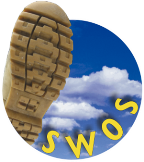 Uw volgende uitdaging bij SWOS is zaterdag 16 september 2023De vijfde REESTDALTOCHT vanuit Balkbrug
5, 10, 15, 20, 30 en 40 kilometer